ПРОТОКОЛобщественных слушаний проектной документации объекта«Защита с. Максимовщина от вредного воздействия вод реки Иркут», включая материалы по оценке воздействия на окружающую среду13 марта 2018 г.				15.00Место проведения: Иркутская область, Иркутский район, с. Максимовщина, ул. Полевая, 16 (в помещении Муниципального учреждения культуры «Культурно-спортивный центр» Максимовского муниципального образования)Повестка дня общественных обсуждений представлена в приложении №3.Присутствовали:Протокольная группа – 4 человека (Приложение №4)Участники общественных обсуждений – 16 человек (приложение №1);- Представители общественности – 9 человек (приложение №2);- Представители общественных организаций (объединений) – 7 человек.Основание проведения:Федеральный закон от 23.11.1995 № 174-ФЗ «Об экологической экспертизе», Федеральный закон «Об охране окружающей среды» от 10.01.2002 № 7-ФЗ, Положение об оценке воздействия намечаемой хозяйственной и иной деятельности на окружающую среду в Российской Федерации (утверждено приказом Государственного комитета Российской Федерации по охране окружающей среды от 16.05.2000 № 372), Постановление администрации Иркутского районного муниципального образования от 18.03.2015 № 1759 «Об утверждении Положения об организации проведения общественных обсуждений объектов государственной экологической экспертизы на территории Иркутского района». Информация опубликована:Еженедельная общенациональная газета «Российская Газета» – от 08.02.2018 № 27 (7490);Общественно-политическая газета «Областная» – от 09.02.2018 № 14 (1771);Издание администрации Иркутского района «Ангарские огни» – от 09.02.2018 № 05 (10487).Доступность материалов:Ознакомление с проектной документацией и материалами по оценке воздействия на окружающую среду, а также подача замечаний и предложений в письменном виде осуществлялась с 09 февраля 2018 года по 12 марта 2018 года с 09.00 до 16.00 часов местного времени в рабочие дни по адресам:– 664007, Иркутская область, г. Иркутск, ул. Карла Маркса, 40, корп. 1, каб. 300;– 664535, Иркутская область, Иркутский район, с. Максимовщина, ул. Сибирская д. 16а (в здании администрации Максимовского муниципального образования).Письменные замечания и предложения:За период публикации с 09.02.2018 г. по 12.03.2018 г. замечаний и предложений не поступило.За период общественных слушаний 13.03.2018 г. с 15.00 ч. до 16.00 замечаний не поступало.Выступили:Климов Н.М. – представитель администрации Иркутского районного муниципального образования объявил о начале общественных слушаний, огласил тему, повестку дня и порядок, представил инициаторов их проведения, проинформировал об отсутствии поступивших от населения, общественных организаций (объединений) замечаниях и предложениях, поставил на голосование кандидатуры председателя общественных слушаний и членов протокольной группы.Речицкий А.Г. – вступительное слово председателя общественных слушаний, объявил, что процедура подготовки общественных слушаний по рассматриваемому вопросу была соблюдена в соответствии с действующим законодательством, предоставил слово докладчикам, участникам общественных слушаний.Воронин А.В. представил общую информацию по основным проектным решениям защитного берегоукрепительного сооружения р. Иркут, уделил внимание социальной значимости объекта.Копылова Н.С. выступила с презентацией о воздействии намечаемой хозяйственной деятельности на окружающую среду и планируемых природоохранных мероприятиях по его уменьшению. Оценка влияния проектной деятельности проведена с учетом размещения существующей и планируемой жилой застройки Иркутского района. Рассмотренные вопросы:Житель: Каким образом будет организован доступ к реке?Воронин А.В.: Сходы для спуска к воде будут организованы в трех местах.Житель: Какова высота проектируемого сооружения берегоукрепления?Воронин А.В.: Высота принятого типа берегоукрепления составит 4,0 метра.Житель: Какие приняты проектные решения для берегоукрепления?Воронин А.В.: Укрепление берега принято габионными конструкциями.Житель: Проектные решения предусматривают снос существующей застройки?Воронин А.В.: Существующая застройка проектными работами затрагиваться не будет.Житель: Какова продолжительность строительства объекта?Воронин А.В.: Продолжительность строительства составит около 10 месяцев.Житель: Какова протяженность берегоукрепления?Воронин А.В.: Общая протяженность берегоукрепления составляет – 2450 м.Житель: Каким образом будет произведено укрепление берега?Воронин А.В.: Отсыпка суглинком с диафрагмой из бентонитового мата и послойной засыпкой из ПГС между диафрагмой, габионными конструкциями.Житель: Какой камень будет использоваться для заполнения габионов?Воронин А.В.: Скальник. Житель: Каким образом будут держаться габионные конструкции?Воронин А.В.: Все габионые конструкции крепятся между собой вязальной проволокой и георешеткой МакГрид, которая уходит в тело насыпи берегоукрепления.Климов Н.М.: Куда будет осуществляться транспортирование коммунальных отходов на период строительства?Копылова Н.С.: Сбор отходов будет осуществляется во временные контейнеры с последующим вывозом по мере накопления, но не реже 1 раза в 3 дня, на лицензированный полигон ТКО МУП «Спецавтохозяйство» г. Иркутска. Климов Н.М.: Затрагивает ли объект особо охраняемые природные территории, объекты культурного наследия?Копылова Н.С.: В соответствии с информацией, размещенной на сайте Министерства природных ресурсов и экологии Российской Федерации, участок строительства не попадает в границы особо охраняемых природных территорий федерального значения. Согласно информации, полученной от Министерства природных ресурсов и экологии Иркутской области и администрации Иркутского районного МО, на участке проектируемых работ особо охраняемые природные территории регионального и местного значения отсутствуют. Согласно официальному ответу Службы по охране объектов культурного наследия Иркутской области, в границах земельного участка отсутствуют объекты культурного наследия, включенные в Единый государственный реестр объектов культурного наследия народов Российской Федерации, выявленные объекты культурного наследия и объекты, обладающие признаками объекта культурного наследия. Испрашиваемый земельный участок расположен вне зон охраны, защитных зон объектов культурного наследия.Разногласия:Разногласий в ходе проведения общественных слушаний не выявлено.Результаты голосования: «за» – 4, «против» – нет, «воздержалось» – нет.Высказанные мнения:Климов Н.М. – предлагаю общественные слушания признать состоявшимися.Решили:Признать общественные слушания проектной документации, включая материалы по оценке воздействия на окружающую среду, объекта «Защита с. Максимовщина от вредного воздействия вод реки Иркут»» состоявшимися.Признать процедуру информирования общественности проведенной согласно действующему законодательству.Признать регламент публичных слушаний выдержанным без срывов и нарушений.Признать экологические аспекты намечаемой хозяйственной деятельности с учетом принятых мероприятий допустимыми и не несущими угрозы для окружающей среды.Направить протокол общественных слушаний на государственную экологическую экспертизу.Голосование по итогам общественных слушаний:Высказанные мнения и решения одобрить. Принято – единогласно.Место и сроки ознакомления с протоколом:В рабочие дни с 09.00 до 16.00 по адресам:– 664007, Иркутская область, г. Иркутск, ул. Карла Маркса, 40, корп. 1, каб. 300;– 664535, Иркутская область, Иркутский район, с. Максимовщина, ул. Сибирская д. 16а (в здании администрации Максимовского муниципального образования).ПОДПИСИ УЧАСТНИКОВ: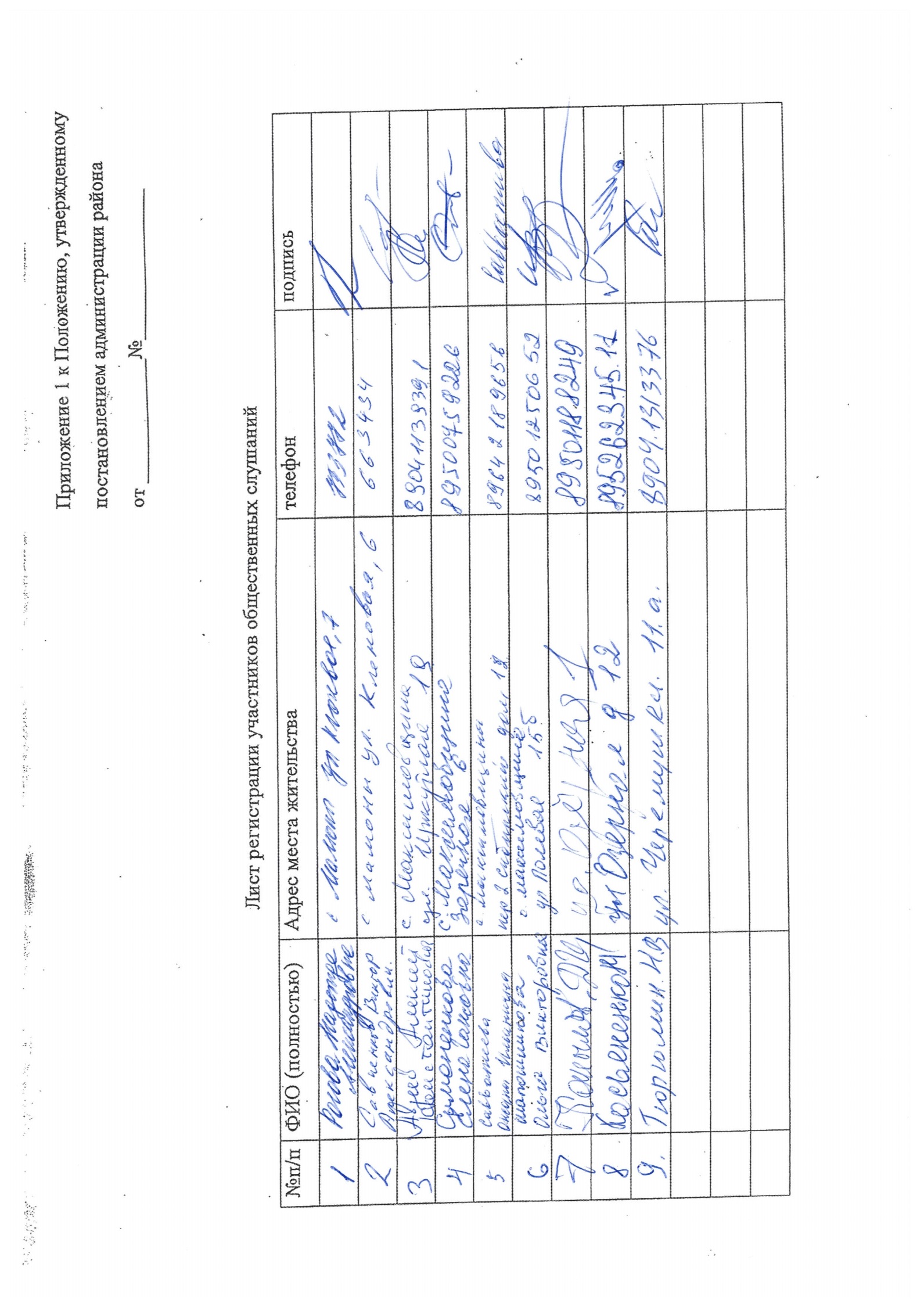 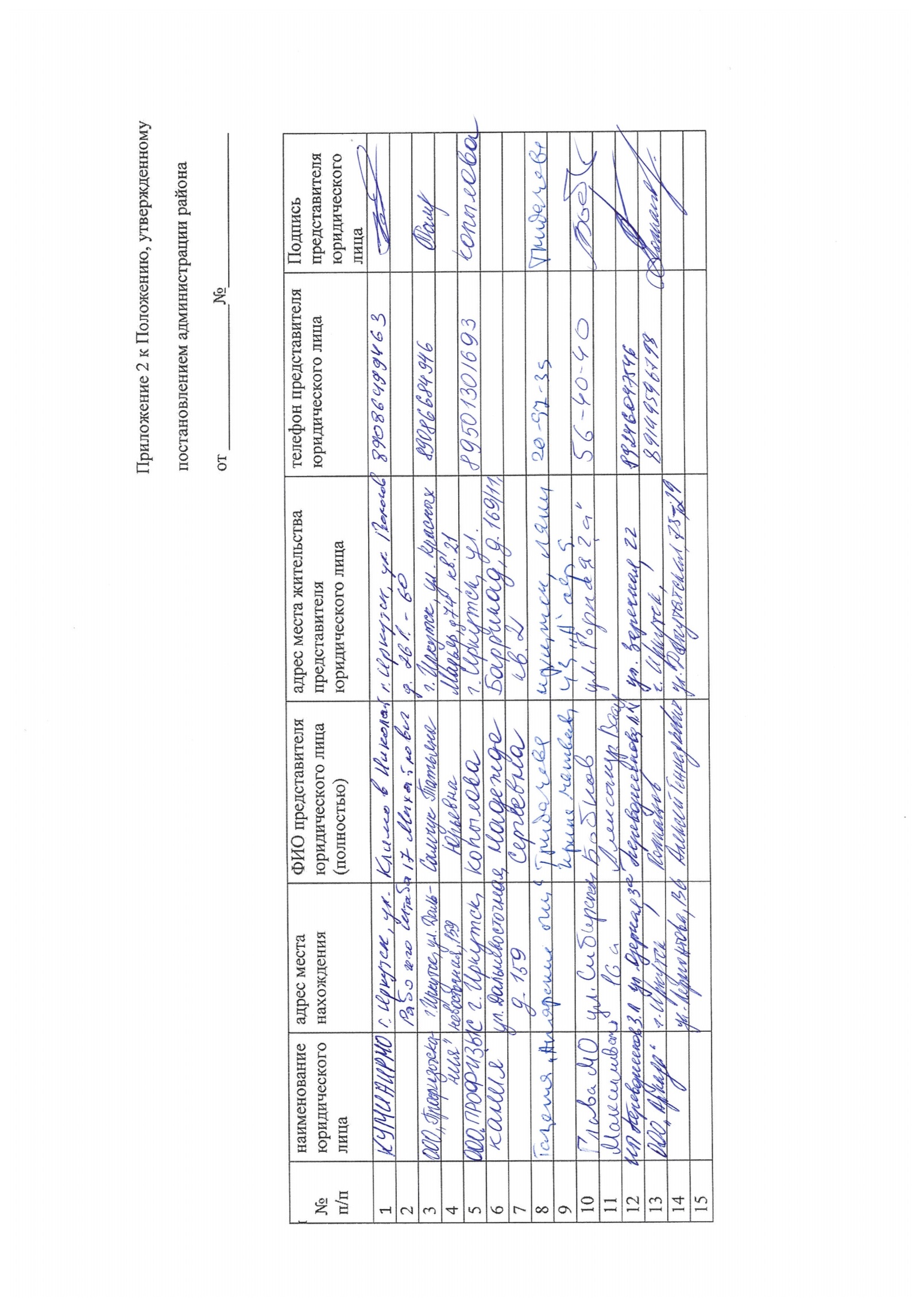 Приложение №3ПОВЕСТКА ДНЯобщественных обсуждений «13» марта 2018 г.						           с. Максимовщина, 15:001. Общественные обсуждения в форме общественных слушаний проектной документации по объекту (включая материалы по оценке воздействия на окружающую среду) «Защита с. Максимовщина от вредного воздействия вод реки Иркут». Приложение №4СОСТАВ ПРОТОКОЛЬНОЙ ГРУППЫОБЩЕСТВЕННЫХ ОБСУЖДЕНИЙ ПРОЕКТНОЙ ДОКУМЕНТАЦИИ (ВКЛЮЧАЯ МАТЕРИАЛЫ ПО ОЦЕНКЕ ВОЗДЕЙСТВИЯ НА ОКРУЖАЮЩУЮ СРЕДУ) Председатель общественных слушаний:Речицкий Александр Геннадьевич – начальник отдела жизнеобеспечения, реформирования жилищной сферы и коммунальной инфраструктуры Комитета по управлению муниципальным имуществом и жизнеобеспечению администрации Иркутского районного муниципального образования;Члены протокольной группы:Климов Николай Михайлович – ведущий инженер отдела жизнеобеспечения, реформирования жилищной сферы и коммунальной инфраструктуры Комитета по управлению муниципальным имуществом и жизнеобеспечению администрации Иркутского районного муниципального образования;Копылова Надежда Сергеевна – инженер-эколог ООО «ПРОФИЗЫСКАНИЯ»Полканов Алексей Геннадьевич – главный инженер ООО «Аркада».Председатель общественных слушаний, начальник отдела жизнеобеспечения, реформирования жилищной сферы и коммунальной инфраструктуры Комитета по управлению муниципальным имуществом и жизнеобеспечению администрации Иркутского районного муниципального образования_________________ / Речицкий А.Г. /Секретарь общественных слушаний:__________________ / Самчук Т.Ю. /Представитель органов местного самоуправления, ведущий инженер отдела жизнеобеспечения, реформирования жилищной сферы и коммунальной инфраструктуры Комитета по управлению муниципальным имуществом и жизнеобеспечению администрации Иркутского районного муниципального образования__________________ / Климов Н.М. /Представитель ЗаказчикаГлава администрации Максимовского муниципального образования – Администрации сельского поселения___________________ / Бобков А.В. /Представитель общественности ______________ / Симоненкова Е.Г. /Представитель генпроектировщика Главный инженер ООО «Аркада»_________________ / Полканов А.Г. /Представитель разработчика материалов ОВОС инженер-эколог ООО «ПРОФИЗЫСКАНИЯ»_________________ / Копылова Н.С. /